REQUERIMENTO Nº 1496/2018Requer Voto de Pesar pelo falecimento da Sra. Maria Ester Amaral Mutti, ocorrido recentemente. Senhor Presidente, Nos termos do Art. 102, Inciso IV, do Regimento Interno desta Casa de Leis, requeiro a Vossa Excelência que se digne a registrar nos Anais desta Casa de Leis voto de profundo pesar pelo falecimento da Sra. Maria Ester Amaral Mutti no último dia 13 de dezembro. Requeiro, ainda, que desta manifestação seja dada ciência aos seus familiares, encaminhando cópia do presente à Rua João Pedro de Toledo Martins, 312, Vila Alves.Justificativa:Tinha 74 anos, vindo a falecer no dia 13 de dezembro do corrente. Era viúva do Sr. Antônio Mutti Neto e deixa inconsoláveis os filhos Sueli, Solange, Sônia, Aires, Alfredo e Selma, além de parentes e amigos.Benquista por todos os familiares e amigos, seu passamento causou grande consternação e saudades; todavia, sua memória há de ser cultuada por todos que em vida a amaram.Que Deus esteja presente nesse momento de separação e dor, para lhes dar força e consolo.É, pois, este o Voto, através da Câmara de Vereadores, em homenagem póstuma e em sinal de solidariedade.Plenário “Dr. Tancredo Neves”, em 18 de dezembro de 2.018. Gustavo Bagnoli-vereador-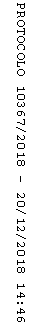 